Saint Sebastian Tennis AcademyContact Kris Koziol on 077 86 722 744 Email: s.sta@interia.eu 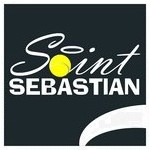 Child supervision Policy Last Updated: 01/10/2022 Next Review: 01/10/2024 (or earlier if there is a change in legislation) Child supervision policy We recommend that children under the age of 10 are supervised by their parent/carer whilst at Saint Sebastian Tennis Academy and outside of any venue sessions, such as coaching lessons or tennis camps. During coaching sessions or camps, children aged under 10 and over 4 years old may be left in the care of the coach. Coaches are LTA accredited, first aid trained, safeguarding trained and DBS checked and therefore suitably qualified to look after young children. Using the changing rooms and toilets Changing / showering There are no circumstances during coaching sessions or camps where children need to shower or get changed. If a child does need to get changed before a coaching session (for example if they have come straight from school to the club), this should be done under the supervision of the parent – the child will only be in the care of the coach after they have changed. Using the toilets For children under 10, at coaching sessions or camps, the coach will walk children to the toilet and check that no adults are using the toilets / changing rooms. Children aged 10+ will be allowed to leave the tennis court unattended to use the toilet. Policy Title: Child supervision Policy Last Updated: 01/10/2022 Next Review: 01/10/2024 (or earlier if there is a change in legislation) Arriving & leaving for coaching sessions or camps For children aged under 10, children must be delivered directly into the care of the coach by the parent and picked up directly from the coach. Please note that it is not enough to drop off outside or at the front door of the club. Parents must ensure that their child has been delivered to the coach. Children aged under 10 will not be allowed to leave a coaching session or camp unattended unless permission has been given in writing.